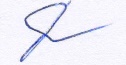 Пояснительная запискаРабочая программа составлена на основании:Федерального компонента государственного стандарта основного общего образования, утвержденного приказом Минобразования РФ № 1089 от 05.03.2004;Примерной программы по русскому языкуРабочая   программа  к линии УМК  В.В.Бабайцевой. 10-11 кл., Дрофа, 2017г.;Учебно-методический комплектРабочая   программа  к линии УМК  В.В.Бабайцевой. 10-11 кл., Дрофа, 2017г.;Учебник «Русский язык 10-11 класс». Бабайцева В.В., Дрофа, 2014Методическое пособие. В.В.Бабайцева, Дрофа; Программа рассчитана на 1 год обучения, 105 часов , из расчёта 3 часа в неделю, с учётом годового календарного графика школы на 2023-2024 учебный год (33 учебных недели). Рабочая программа составлена в соответствии с годовым календарным графиком среднего общего образования МБОУ «СОШ № 15»  на 2023-2024 учебный год и фактическое количество составляет 103 часов. Были объединены темы в разделе «Итоговое повторение»ЛИЧНОСТНЫЕ, МЕТАПРЕДМЕТНЫЕ И ПРЕДМЕТНЫЕ РЕЗУЛЬТАТЫ ОСВОЕНИЯ КУРСА «РУССКИЙ ЯЗЫК» Углублённый уровень изучения русского языка в 10—11 классах предполагает достижение выпускниками средней (полной) школы следующих личностных, метапредметных и предметных результатов.Личностные результаты обученияЛичностными результатами освоения выпускниками сред- ней школы курса русского языка на углублённом уровне являются: 1) бережное отношение к русскому языку как неотъемлемой части русской культуры, как основе гражданской идентичности; потребность сохранить чистоту русского языка как явле- ния национальной культуры; 2) уважение к своему народу, его прошлому, отражённому в языке; 3) осознание роли русского языка как государственного языка Российской Федерации и языка межнационального общения; 4) осознание своего места в поликультурном мире; 5) сформированность мировоззрения, соответствующего современному уровню развития гуманитарной науки; готовность участвовать в диалоге культур; 6) потребность саморазвития, в том числе речевого, понимание роли языка в процессах познания; 7) готовность к самостоятельной творческой и ответственной деятельности; 8) готовность и способность вести диалог с другими людьми; сформированность навыков сотрудничества; 9) эстетическое отношение к языку и речи, осознание их вы- разительных возможностей; 10) нравственное сознание и поведение на основе общечеловеческих ценностей. Метапредметные результаты обученияМетапредметными результатами освоения выпускниками средней школы курса русского языка на углублённом уровне являются: 1) умение эффективно общаться в процессе совместной деятельности со всеми её участниками, не допускать конфликтов; 2) владение навыками познавательной, учебно-исследовательской и проектной деятельности; использование различных методов познания; владение логическими операциями анализа, синтеза, сравнения; 3) способность к самостоятельному поиску информации, в том числе умение пользоваться лингвистическими словарями; 4) умение критически оценивать и интерпретировать информацию, получаемую из различных источников; 5) владение всеми видами речевой деятельности: говорением, слушанием, чтением и письмом; 6) умение выражать своё отношение к действительности и создавать устные и письменные тексты разных стилей и жанров с учётом речевой ситуации (коммуникативной цели, условий общения, адресата и т. д.); 7) свободное владение устной и письменной формой речи, диалогом и монологом; 8) умение определять цели деятельности и планировать её, контролировать и корректировать деятельность; 9) умение оценивать свою и чужую речь с эстетических и нравственных позиций; 10) умение выбирать стратегию поведения, позволяющую достичь максимального эффекта. Предметные результаты обученияПредметными результатами освоения выпускниками средней школы курса русского языка на углублённом уровне являются: 1) сформированность представлений о лингвистике как части общечеловеческого гуманитарного знания, основных направлениях развития русистики, выдающихся учёных-русистах; 2) сформированность представлений о языке как знаковой системе, закономерностях его развития, функциях языка; 3) освоение базовых понятий лингвистики: язык и речь, функции языка, речевая деятельность, речевая ситуация; основные единицы языка, их признаки и особенности употребления в речи; текст, признаки и категории текста; типы и стили речи; литературный язык, нормы литературного языка; основные аспекты культуры речи; устная и письменная форма речи; синонимика русского языка; источники расширения словарно- го состава современного русского языка; 4) овладение основными стилистическими ресурсами лексики и фразеологии русского языка; 5) владение знаниями о языковой норме, её функциях и вариантах; практическое овладение основными нормами современного литературного языка; 6) владение нормами речевого поведения в различных ситуациях общения; 7) сформированность умений анализировать языковые единицы; владение различными видами анализа слов, словосочетаний и предложений, текстов разных типов речи; 8) сформированность умений анализировать языковые явления и факты, допускающие неоднозначную интерпретацию; 9) владение различными приёмами редактирования текстов; 10) сформированность умений лингвистического анализа текстов разных стилей и жанров; 11) сформированность умений проводить лингвистический эксперимент и использовать его результаты в речевой практике. Продвижение учащихся в освоении курса русского (родного) языка проверяется на каждом этапе обучения. Уровень сформированности метапредметных и предметных умений оценивается в баллах в результате проведения текущего, тематического, итогового контроля, что предполагает выполнение учащимися разнообразной работы: заданий, определяющих уровень развития языковых и речевых умений и навыков; заданий творческого и поискового характера, выявляющих уровень овладения коммуникативными умениями и навыками; комплексных ра бот, выполняющихся на межпредметной основе и устанавливающих уровень овладения универсальными учебными действиями. Личностные результаты обучения оцениваются без выставления отметки — только на качественном уровне.Содержание учебного предмета (105 ч.) Вводный урок. Повторение изученного в 10 классе. (1 ч)Источники расширения словарного состава совре менного русского языка. (12 ч)Источники расширения словарного состава современного русского языка: словообразование, книжная лексика, периферийная лексика (диалектизмы, профессионализмы, жаргонизмы), заимствования.Принципы русского правописания (8 ч)Фонетический принцип графики. Морфемный, морфологический и традиционный (исторический) принципы орфографии. Дифференцирующие и другие написания. Структурный (формальный) и семантический (смысловой) принципы пунктуации. Знаки препинания и интонация. Авторские знаки.Повторение изученного. Фонетика, графика, орфоэпия (4 ч)Классификация звуков, транскрипция.Орфоэпические нормы. Особенности звуковой организации художественного текста. Звукопись.Повторение изученного. Морфемика и словообразование (8 ч)Морфемный состав слов разных частей речи.        Изменение морфемного состава слов с течением времени. Основные способы словообразования. Словообразовательный повтор как стилистическое средство.Повторение изученного. Лексиколо гия, фразеоло гия и этимология (7 ч)Лексическое значение слова. Однозначные и многозначные слова. Синонимы, антонимы, омонимы, паронимы. Стилистическая окраска слов.Фразеологизмы. Синтаксические особенности устойчивых выражений. ЭтимологияПовторение изученного. Морфология (8 ч)Признаки частей речи. Классификация частей речи. Функциональные омонимы. Грамматическое значение, морфологические признаки, морфемный состав, синтаксическая функция, особенности правописания слов разных частей речи.Повторение  изученного. Синтаксис и пунктуация (39 ч)Основные единицы синтаксиса.Словосочетание.Типы простых и сложных предложений.Выразительные возможности предложений разных типов.Основные правила пунктуацииОбобщающее повторение орфографии (18 ч)Систематизация орфограмм в соответствиис принципами орфографии. Закрепление навыков грамотного письма.Календарно – тематическое планированиеЛист внесения изменений№ п/пТема урока Кол-во часов  Дата 1Вводный урок.14.092Источники расширения словарного состава совре менного русского языка.Словообразование17.093Появление у слов новых лексических значений. Лексика пассивного словарного фонда.17.094Лексика  пассивного  словарного  фонда.Использование историзмов и архаизмов.111.095 Термины науки. Религиозная лексика.114.096Периферийная лексика. Просторечие.114.097Профессионализмы. Жаргонизмы.118.098Повторение пунктуации. Тире между подлежащим и сказуемым121.099Повторение пунктуации. Тире в неполном предложении. Знаки препинания при имени- тельном представления121.0910-13  Заимствования.425.0928.0928.092.1014Принципы русского правописания. Принципы орфографии.15.1015Принципы пунктуации. Авторские знаки.15.1016Контрольный диктант с дополнительными заданиями.19.1017Анализ контрольного диктанта.112.1018Повторение пунктуации. Знаки препинания при однородных членах предложения.112.1019Повторение пунктуации. Знаки препинания при однородных членах с обобщающими словами.116.1020-21P Подробное изложение с элементами сочинения.219.1019.1022-24Повторение фонетики, графики и орфоэпии.323.1026.1026.1025Повторение пунктуации. Знаки препинания при однородных и неоднородных определениях.19.1126-28Повторение морфемики и словообразования.39.1113.1116.1129Повторение пунктуации. Знаки препинания при однородных и неоднородных приложениях.116.1130-32Повторение морфемики и словообразования.320.1123.1123.1133Повторение пунктуации.  Обособленные и необособленные согласованные определения.127.1134-36Повторение	лексикологии,	фразеологии и этимологии.330.1130.114.1237Повторение пунктуации.  Обособленные и необособленные несогласованные определения.17.1238-39Повторение	лексикологии,	фразеологии и этимологии.27.1211.1240Повторение пунктуации. Обособленные и необособленные приложения. Обособленные дополнения.114.1241-43Повторение морфологии.314.1218.1221.1244Повторение	пунктуации.	Обособленные обстоятельства.121.1245-46Повторение морфологии.225.1228.1247Контрольный диктант с дополнительными заданиями.128.1248Анализ контрольного диктанта.111.0149Повторение синтаксиса. Основные единицы синтаксиса. Виды связи между словами и предложениями.111.0150Словосочетание.115.0151Предложение.118.0152Простое	предложение.	Смысловой	центр предложения.118.0153Повторение пунктуации. Знаки препинания при сравнительных конструкциях.122.0154Повторение пунктуации. Знаки препинания при обособлении уточняющих и пояснительных членов предложения.125.0155-56P Подробное изложение с сохранениемавторских изобразительных средств.225.0129.0157Главные и второстепенные члены предложения.11.0258Многозначные члены предложения.11.0259-60Односоставные предложения.25.0261Полные и неполные предложения.18.0262-63Повторение пунктуации. Знаки препинания при вводных и вставных компонентах.28.0212.0264Осложнённое предложение.  Предложения с однородными членами115.0265Осложнённое предложение.  Предложения с однородными членами.115.0266Обособленные определения и приложения.119.0267Обособленные обстоятельства.122.0268Предложения с вводными и вставными единицами.122.0269Предложения с обращениями.126.0270Повторение пунктуации. Знаки препинания при обращениях.129.0271Контрольный диктант с дополнительными заданиями.129.0272Анализ контрольного диктанта.14.0373-74Сложное предложение.27.037.0375-76  Повторение пунктуации. Знаки препинания в сложносочинённом предложении.211.0314.0377-78Повторение пунктуации. Знаки препинания в сложноподчинённом предложении.214.0318.0379Повторение пунктуации. Знаки препинания в сложноподчинённом предложении с не- сколькими придаточными.121.0380-81Сложные бессоюзные предложения.221.034.0482-83Повторение пунктуации. Знаки препинания в сложном бессоюзном предложении.24.048.0484Предложения с чужой речью.111.0485Повторение пунктуации. Знаки препинания при прямой речи.111.0486Повторение пунктуации. Знаки препинания при прямой речи.115.0487Повторение пунктуации. Знаки препинания при цитатах.118.0488Обобщающее  повторение   орфографии.Правописание корней.118.0489-90Правописание корней.222.0425.0491Правописание приставок.125.0492Правописание ъ и ь.127.0493-94Правописание суффиксов.22.052.0595Правописание суффиксов.16.0596Правописание гласных после шипящих.113.0597-98Слитное, дефисное и раздельное написание слов.116.0599Правописание не и ни с разными частями речи.116.05100Обобщающее	повторение	орфографии и пунктуации.120.05101Итоговая контрольная работа.123.05102-103Обобщающее	повторение	орфографии и пунктуации.123.05№ п/пДата проведения по плануДата проведения в связи с изменениямиТемаОснование для внесения изменений (причина, номер и дата приказа)